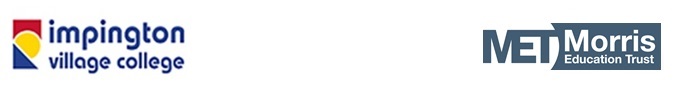 Impington Village CollegeJob Description2.	Teaching 3. Operational & Strategic Planning4. Curriculum Provision 5. Curriculum Development6. Staffing7. Quality Assurance 8. Management Information 9. Communications & Liaison10. Management of Resources 11. Pastoral System12. Trust Ethos13. Safeguarding14. SignaturesThe Trust will endeavour to make any necessary reasonable adjustments to the job and the working environment to enable access to employment opportunities for disabled job applicants or continued employment for any employee who develops a disabling condition.	This job description is current at the date below but will be reviewed on an annual basis and, following consultation with you, may be changed to reflect or anticipate changes in the job requirements which are commensurate with the job title and grade.1.1Post Holder:1.2Post Title:Teacher of  Maths Leadership & Development Role 1.3Post Purpose:Under the reasonable direction of the Principal, carry out the professional duties of a school teacher as set out in the current School Teachers' Pay and Conditions Document (STPCD).To implement and deliver an appropriately broad, balanced, relevant and differentiated curriculum for students and to support a designated curriculum area as appropriate.  To monitor and support the overall progress and development of students as a teacher and tutor.To facilitate and encourage a learning experience which provides students with the opportunity to achieve their individual potential.To contribute to raising standards of student attainment. To share and support the College’s and Trust’s responsibility to provide and monitor opportunities for personal and academic growth.To be responsible for safeguarding and promoting the welfare of students and to ensure that teaching and learning takes place in a safe environment1.4Reporting to:Lead Practitioner and Lead Teacher1.5Responsible for:The provision of a full learning experience and support for studentsAchievement and standards within any classes taught1.6Working Time:Full time as specified within the STPCD1.7Place of Work:Your principle place of work will be Impington Village College but you may be required to work at other schools and sites within Morris Education trust by mutual agreement1.8Salary/Grade:MET Main Scale/UPS£5000 Golden Hello + bursary of £2000 1.9Disclosure Level:Enhanced DBS + Barred List Check 2.1To teach students according to their educational needs, including the setting and marking of work to be carried out by the student in College and elsewhere.2.2To assess, record and report on the attendance, progress, development and attainment of students and to keep such records as are required.2.3To provide, or contribute to, oral and written assessments, reports and references relating to individual students and groups of students.2.4To ensure that ICT, Literacy, Numeracy and subject specialism(s) are reflected in the teaching/learning experience of students.2.5To undertake a designated programme of teaching.2.6To ensure a high quality learning experience for students which meets internal and external quality standards.2.7To prepare and update subject materials.2.8To use a variety of delivery methods which will stimulate learning appropriate to student needs and demands of the syllabus.2.9To maintain discipline in accordance with the College’s Behaviour Policy, and to encourage good practice with regard to punctuality, behaviour, standards of work and homework.2.10To undertake assessment of students as requested by external examination bodies, departmental and College and Trust procedures.2.11To mark, grade and give written/verbal and diagnostic feedback as required.3.1To assist in the development of appropriate syllabuses, resources, schemes of work, marking policies and teaching strategies in the Department/Faculty.3.2To contribute to the Department’s/Faculty’s Development Plan and its implementation.3.3To plan and prepare courses and lessons.3.4To contribute to the whole College’s and Trust planning activities.4.1To assist the Lead Teachers and Lead Practitioner to ensure that the curriculum area provides a range of teaching, including extra-curricular activities, which complements the College’s and Trust’s strategic objectives.5.1To assist in the process of curriculum development and change so as to ensure the continued relevance to the needs of students, examining and awarding bodies and the College’s and Trust’s Vision and Strategic Priorities.6.1To take part in the College’s staff development programme by participating in arrangements for further training and professional development.6.2To continue personal development in the relevant areas including subject knowledge and teaching methods.6.3To engage actively in the Appraisal process.6.4To ensure the effective/efficient deployment of classroom support.6.5To work as a member of a designated team and to contribute positively to effective working relations within the College and Trust as a whole.7.1To help to implement College and Trust quality procedures and to adhere to those.7.2To contribute to the process of monitoring and evaluation of the curriculum area/department in line with agreed College and Trust procedures, including evaluation against quality standards and performance criteria.  To seek/implement modification and improvement where required.7.3To review from time to time methods of teaching and programmes of work.7.4To take part, as may be required, in the review, development and management of activities relating to the curriculum, organisation and pastoral functions of the College.8.1To maintain appropriate records and provide relevant accurate and up-to date information for the College’s Management Information System, registers etc.8.2To complete the relevant documentation to assist in the tracking of students 8.3To track student progress and use information to inform teaching and learning.9.1To communicate effectively with the parents/carers of students as appropriate.9.2Where appropriate, to communicate and co-operate with persons or bodies outside the College and across the Trust.9.3To follow agreed policies for communications in the College and Trust.9.4To take part in liaison activities such as parents’ evenings, review days and liaison events with partner schools.9.5To contribute to the development of effective subject links with external agencies.10.1To contribute to the process of the ordering and allocation of equipment and materials.10.2To assist Lead Practitioner and Lead Teachers to identify resource needs and to contribute to the efficient/effective use of physical resources.10.3To co-operate with other staff to ensure a sharing and effective usage of resources to the benefit of the Trust, College, department and the students.11.1To be a Lead Tutor to an assigned group of students.11.2To promote the general progress and well-being of individual students and of the Form Tutor group as a whole.11.3To liaise with the Progress Leader and Student Manager to ensure the implementation of the College’s Pastoral System.11.4To register students, accompany them to assemblies, encourage their full attendance at all lessons and their participation in other aspects of College and Trust life.11.5To evaluate and monitor the progress of students and keep up-to-date student records as may be required.11.6To contribute to the preparation of action plans and progress files and other reports.11.7To alert the appropriate staff to problems experienced by students and to make recommendations as to how these may be resolved.11.8To communicate as appropriate, with the parents of students and with persons or bodies outside the College concerned with the welfare of individual students, after consultation with the appropriate staff.11.9To contribute to PD, citizenship, careers-related learning and enterprise according to College and Trust policy11.10To apply the Behaviour Policy so that effective learning can take place.12.1To play a full part in the life of the Morris Education Trust and College community, to support its distinctive vision and ethos and to encourage staff and students to follow this example.12.2To support the Trust in meeting its legal requirements for worship.12.3To promote actively the Trust’s corporate policies.12.4To comply with the Trust’s Health and Safety policy and undertake risk assessments as appropriate.13.1To be aware of safeguarding and promoting the welfare of children and vulnerable adults and to report any concerns in accordance with the Trust’s Safeguarding/Child Protection policies.13.2To undertake regular safeguarding/child protection/prevent training, adult protection training as required by the Trust. Whilst every effort has been made to explain the main duties and responsibilities of the post, each individual task undertaken may not be identified.